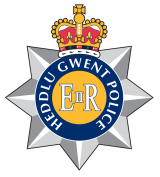 YSTAFELL GYFATHREBU'R LLU – SWYDD TRINIWR GALWADAURhywfaint o wybodaeth am y swydd…Mae Ystafell Gyfathrebu'r Llu yn gweithio 24 awr y dydd, saith diwrnod yr wythnos, 365 diwrnod y flwyddyn ac mae'n derbyn tua 1200 o alwadau bob dydd. Mae'n amgylchedd lle mae pethau'n symud yn gyflym ac yn newid trwy'r amser sydd wrth galon gwaith y gwasanaeth heddlu yng Ngwent.Mae Trinwyr Galwadau Ystafell Gyfathrebu'r Llu yn derbyn llawer o hyfforddiant ac maen nhw'n fedrus iawn. Maen nhw'n ymdrin â'r holl alwadau brys a dderbynnir trwy 999 a'r holl alwadau nad ydynt yn rhai brys a dderbynnir trwy 101 a'r Switsfwrdd. Yn ogystal â chofnodi digwyddiadau a rhoi cyngor, mae'r trinwyr galwadau hefyd wedi derbyn hyfforddiant i gofnodi ac ymchwilio i fathau penodol o ddigwyddiadau a throseddau, gyda'r nod o roi'r gwasanaeth mwyaf effeithiol ac effeithlon posibl i'r galwr.  Er ei bod yn swydd sy'n dal llawer o gyfrifoldeb, mae hefyd yn arbennig o foddhaus. Mae gallu helpu pobl pan fo'r angen fwyaf arnynt a gwneud gwahaniaeth go iawn yn gallu newid bywyd. Er bod rhai o'r galwadau'n gallu bod yn gyffrous, mae llawer ohonynt yn emosiynol iawn a chyfrifoldeb staff Ystafell Gyfathrebu'r Llu yw bod yn ddigyffro, gan dawelu meddwl y galwr a chael y wybodaeth hollbwysig.Yr hyn rydym yn chwilio amdano….Rydym yn chwilio am ymgeiswyr brwdfrydig ac uchelgeisiol gydag ymagwedd gadarnhaol sy'n gallu trin pobl yn dda ar y ffôn.  Os ydych yn unigolyn gyda sgiliau trosglwyddadwy sy'n edrych am gyfle newydd i ddatblygu, ennill gwybodaeth a phrofiadau newydd yna efallai mai hon yw’r swydd i chi!  Os hoffech gael cipolwg ar yr hyn sy'n digwydd yn y swydd, gallwch wneud cais ar-lein i fod yn rhan o’r Cynllun Cysgodi yn yr Ystafell Gyfathrebu trwy wefan Heddlu Gwent.Yr hyn y gallwch ei ddisgwyl gennym ni….Byddwch yn rhan o'r tîm. Byddwn yn rhoi hyfforddiant a chefnogaeth i chi trwy gydol eich cyfnod hyfforddi a chyfnod prawf i sicrhau eich bod yn deall eich swydd a'ch cyfrifoldebau.  Pwrpas y cyfnod prawf o 10 mis yw i ni eich hyfforddi, gan roi’r amser sydd ei angen arnoch i ddysgu a deall cymhlethdod y swydd. Mwy o wybodaeth Os byddwch yn llwyddiannus cewch eich cyflogi yn amodol ar gyfnod prawf o 10 mis. Y rheswm dros hyd y cyfnod prawf hwn yw ein bod yn treulio llawer o amser yn sicrhau eich bod yn derbyn yr holl hyfforddiant a chymorth angenrheidiol. Mae hyn yn rhoi digon o amser i chi ddysgu, magu hyder a dod yn gymwys wrth drin galwadau a chofnodi troseddau. Byddech yn dechrau ar gyflog gradd 3 ac yn derbyn hyfforddiant Trin Galwadau yn dechrau ar 11/1/21. Mae'r un deg tri wythnos gyntaf yn hyfforddiant amser llawn ac yn seiliedig yn y dosbarth ac ni ellir caniatáu gwyliau blynyddol yn ystod y cyfnod hwn. Ar ôl yr hyfforddiant yn y dosbarth byddwch yn symud ymlaen i weithio llawn amser yn Ystafell Gyfathrebu'r Llu er mwyn magu profiad a hyder wrth gyflawni dyletswyddau trin galwadau gyda chymorth gan y tîm. Ar ôl i chi gymhwyso mewn trin galwadau byddwch yn symud ymlaen at y cam nesaf o hyfforddiant, sef Cofnodi Troseddau (Crime at Source). Ar 12/4/20 byddwch yn symud i oriau rhan amser o 25 awr yr wythnos yn dilyn y patrwm a ddangosir isod a bydd eich cyflog yn cael ei addasu i adlewyrchu hyn. Pan fyddwch wedi cymhwyso ac wedi cael eich asesu o ran Cofnodi Troseddau, byddwch yn symud i gyflog gradd 4. Y CyflogY cyflog llawn amser dechreuol ar radd 3 yw £19359 y flwyddyn a pro rata am 25 awr yr wythnos mae hyn yn gyfwerth â £13,164 y flwyddyn gyda lwfans oriau anghymdeithasol o …..Pan fyddwch yn gymwys o ran Trin Galwadau a Chofnodi Troseddau byddwch yn symud i radd 4 sef £14,020 ac yn symud trwy'r raddfa gyflog yn unol â hynny. SifftiauEich patrwm gweithio rhwng 11/1/21 a 9/4/21 fydd 37 awr yr wythnos o ddydd Llun i ddydd Gwener. Ar 12/4/21 byddwch yn symud i weithio'r patrwm sifft isod ac ni fydd gofyn i chi weithio ar Wyliau Banc. GoramserPan fyddwch yn gwbl gymwys, bydd cyfle i weithio goramser. Siaradwyr Cymraeg Disgwylir i ymgeiswyr ddangos ymagwedd gadarnhaol tuag at y Gymraeg a bod yn fodlon ymgymryd â hyfforddiant yn y Gymraeg fel y bo’n berthnasol i’w rôl. Gan mai swydd sy’n ymdrin â’r cyhoedd yw hon, rydym yn awyddus iawn i glywed gan ymgeiswyr sy’n rhugl yn y Gymraeg a fydd yn gallu rhoi cymorth i ni ddarparu gwasanaeth Cymraeg ar y pwynt cyswllt cyntaf. Os ydych yn siarad Cymraeg ac â diddordeb mewn dysgu mwy, cysylltwch â catherine.baldwin@gwent.pnn.police.uk am fwy o wybodaeth. Welsh SpeakersApplicants will be expected to demonstrate a positive approach to the Welsh language and be willing to undertake Welsh language training as it relates to their role. As this is a public facing position, we are particularly keen to hear from fluent Welsh speakers who will be able to support us in providing a Welsh language service at first point of contact. If you are a Welsh speaker and are interested in learning more, please contact catherine.baldwin@gwent.pnn.police.uk for more information. Dydd Llun0900-1400Dydd Llun1600-2100Dydd Mawrth0900-1400Dydd Mawrth1600-2100Dydd Mercher 1600-2100Dydd Mercher 0900-1400Dydd Iau1600-2100Dydd Iau0900-1400Dydd Gwener1600-2100Dydd Gwener0900-1400Dydd SadwrnGORFFWYSDydd SadwrnGORFFWYSDydd SulGORFFWYSDydd SulGORFFWYSDydd Llun0900-1400Dydd Llun1600-2100Dydd Mawrth0900-1400Dydd Mawrth1600-2100Dydd Mercher 1600-2100Dydd Mercher 0900-1400Dydd Iau1600-2100Dydd Iau0900-1400Dydd Gwener1600-2100Dydd Gwener0900-1400Dydd SadwrnGORFFWYSDydd SadwrnGORFFWYSDydd SulGORFFWYSDydd SulGORFFWYS